НАРУЧИЛАЦЈАВНО ПРЕДУЗЕЋЕ „ЕЛЕКТРОПРИВРЕДА СРБИЈЕ“ БЕОГРАДЕЛЕКТРОПРИВРЕДА СРБИЈЕ ЈП  БЕОГРАД-ОГРАНАК ТЕНТУлица Богољуба Урошевића-Црног број 44., ОбреновацДРУГA ИЗМЕНАКОНКУРСНЕ ДОКУМЕНТАЦИЈЕЗА ЈАВНУ НАБАВКУ ДОБАРА  Делови за конденз и сливне пумпе блока А1 и А2 ТЕНТ-А- У ОТВОРЕНОМ ПОСТУПКУ -ЈАВНА НАБАВКА   3000/0280/2017 (1518/2017)(број 105.Е.03.01- 753/3-2018 од 04.01.2018.године)______________________, _______20__. годинеНа основу члана 63. став 5. и члана 54. Закона о јавним набавкама („Сл. гласник РС”, бр. 124/12, 14/15 и 68/15) Комисија је сачинила:ДРУГУ  ИЗМЕНУ КОНКУРСНЕ  ДОКУМЕНТАЦИЈЕза јавну набавку Делови за конденз и сливне пумпе блока А1 и А2 ТЕНТ-АЈАВНА НАБАВКА   3000/0280/2017 (1518/2017)1.Одељак 3. Техничка спецификација  конкурсне документације допуњује се прилогом  бр. 1.3.Ова допуна конкурсне документације се објављује на Порталу УЈН и интернет страници Наручиоца.КОМИСИЈА ............................................................................Доставити:- Архиви	прилог бр. 1. 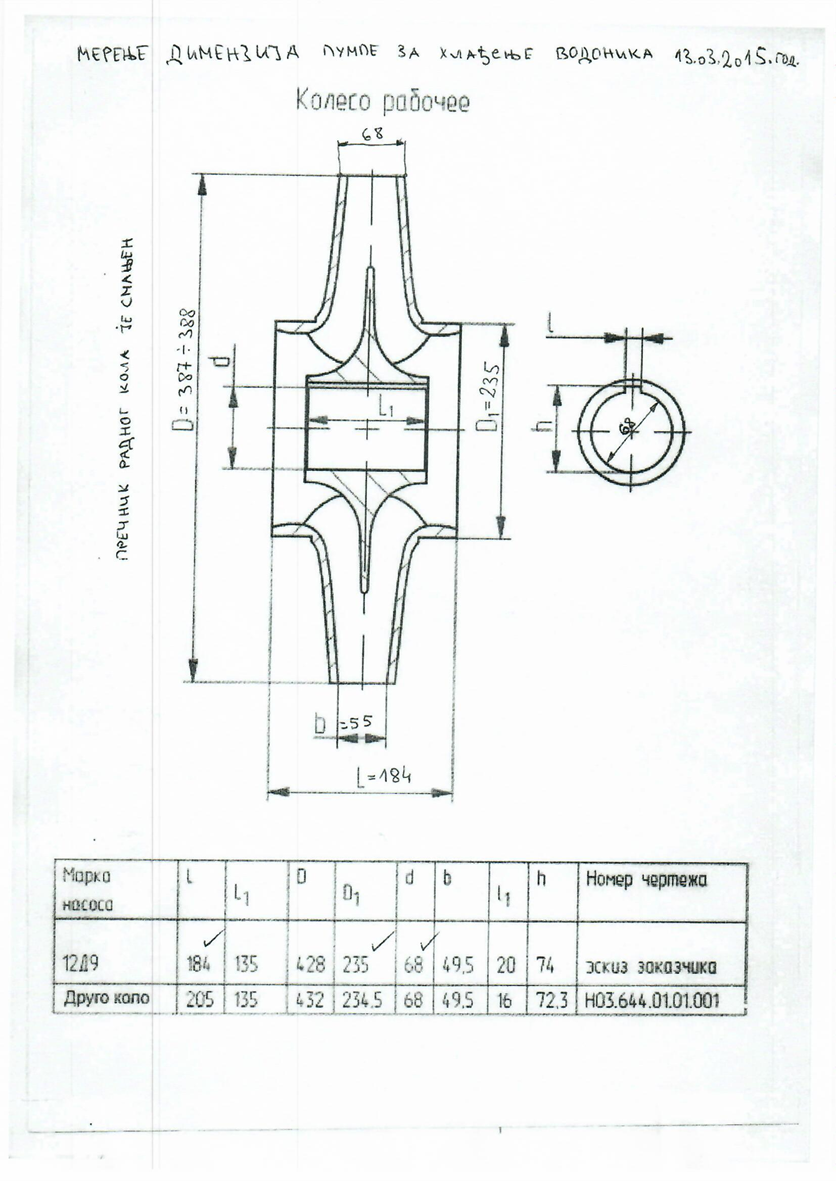 